		Candidate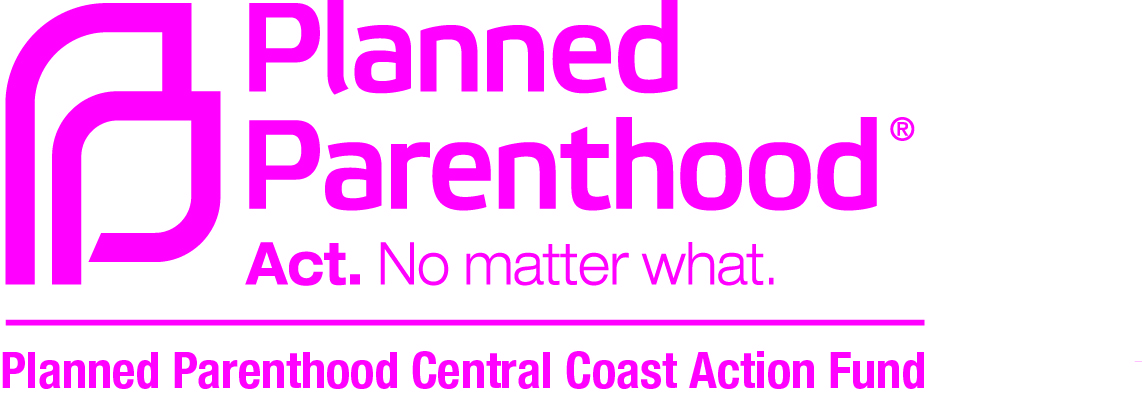 Questionnaire 2016Section BIf you are seeking an endorsement, please answer these additional questions.Professional Experience:1. Which public offices have you held? (Include dates of service)2. Briefly describe your work background.  (Please attach a resume & bio)3. Briefly describe your educational background.4. To what fraternal, professional, civic or social organizations do you belong?Your Campaign:1. Why are you running for this elective office?2. What qualities distinguish you from other candidates running for this office?3. Who is your campaign consultant and what is his/her experience?4. From what other groups and individuals are you seeking or have you received endorsements?5. What is your campaign budget?Issues:1. How have you proven your commitment to reproductive rights?  Have you taken public positions on reproductive health issues?  Community involvement?  Donor or board member? Advocated for policies?  Voted vs. sponsored legislation?2. How will you incorporate reproductive health issues into your campaign?3. What issues do you intend to emphasize in this election?  What are your top priorities?5. If the Planned Parenthood Action Fund endorsed you, how would you utilize that endorsement?Candidate Signature 	Date